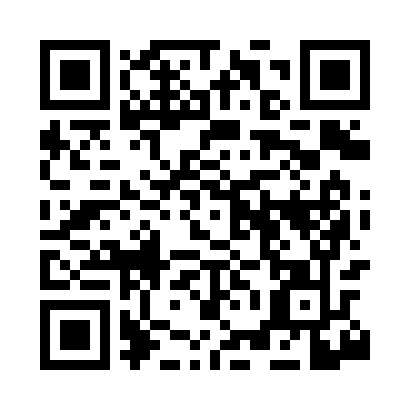 Prayer times for Allegany Grove, Maryland, USAWed 1 May 2024 - Fri 31 May 2024High Latitude Method: Angle Based RulePrayer Calculation Method: Islamic Society of North AmericaAsar Calculation Method: ShafiPrayer times provided by https://www.salahtimes.comDateDayFajrSunriseDhuhrAsrMaghribIsha1Wed4:526:151:125:038:109:332Thu4:506:141:125:038:119:353Fri4:496:131:125:038:129:364Sat4:476:121:125:038:139:375Sun4:466:111:125:048:149:396Mon4:446:091:125:048:159:407Tue4:436:081:125:048:169:418Wed4:426:071:125:048:179:439Thu4:406:061:125:048:189:4410Fri4:396:051:125:058:199:4511Sat4:376:041:125:058:209:4712Sun4:366:031:125:058:219:4813Mon4:356:021:125:058:229:4914Tue4:336:011:125:068:229:5115Wed4:326:001:125:068:239:5216Thu4:316:001:125:068:249:5317Fri4:305:591:125:068:259:5418Sat4:285:581:125:078:269:5619Sun4:275:571:125:078:279:5720Mon4:265:561:125:078:289:5821Tue4:255:561:125:078:299:5922Wed4:245:551:125:088:3010:0123Thu4:235:541:125:088:3010:0224Fri4:225:541:125:088:3110:0325Sat4:215:531:125:088:3210:0426Sun4:205:521:125:098:3310:0527Mon4:195:521:135:098:3410:0628Tue4:185:511:135:098:3410:0729Wed4:185:511:135:108:3510:0830Thu4:175:501:135:108:3610:1031Fri4:165:501:135:108:3710:11